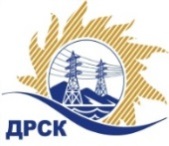 Акционерное Общество«Дальневосточная распределительная сетевая  компания»Протокол заседания Закупочной комиссии по вскрытию поступивших конвертовг. БлаговещенскСпособ и предмет закупки: открытый запрос предложений на право заключения договора: ПС 35 кВ Мероприятия по строительству и реконструкции электрических сетей до 10 кВ для технологического присоединения потребителей (в том числе ПИР) на территории Приморского края. Плановая стоимость закупки:  19 920 000,00  рублей без учета НДС (23 505 600,00 руб. с учетом НДС). Закупка 86.1 р. 2.1.1 ГКПЗ 2018ПРИСУТСТВОВАЛИ: члены постоянно действующей Закупочной комиссии АО «ДРСК» 1 уровняИнформация о результатах вскрытия конвертов:В адрес Организатора закупки поступило 3 (три) заявки на участие в закупке, с которыми были размещены в электронном виде на сайте Единой электронной торговой площадки (АО «ЕЭТП»), по адресу в сети «Интернет»: https://rushydro.roseltorg.ru.Вскрытие конвертов было осуществлено в электронном сейфе Организатора закупки на ЕЭТП, в сети «Интернет»: https://rushydro.roseltorg.ru автоматически.Дата и время начала процедуры вскрытия конвертов с заявками участников: 10:00 (время местное) 08.12.2017.Место проведения процедуры вскрытия конвертов с заявками участников: Единая электронная торговая площадка, в сети «Интернет»: https://rushydro.roseltorg.ruВ конвертах обнаружены заявки следующих участников:Секретарь комиссии 1 уровня АО «ДРСК»	М.Г. ЕлисееваКоврижкина Е.Ю.Тел. 397208№ 93/УКС-В08.12.2017№Наименование участника и его адресПредмет и общая цена заявки на участие в закупке1ООО «Дальневосточная Монтажная Компания»г. Дальнереченск, ул. Кирпичная, 10ГОбщая стоимость договора 19 920 000,00  рублей без учета НДС (23 505 600,00 руб. с учетом НДС). В том числе суммарная стоимость за единицу: Цена: 18 938 092,61  руб. без учета НДС (22 346 949,28  руб. с учетом НДС). 2ООО «ТехЦентр»г. Владивосток, ул. Снеговая, 113ВОбщая стоимость договора 19 920 000,00  рублей без учета НДС (23 505 600,00 руб. с учетом НДС). В том числе суммарная стоимость за единицу: Цена: 19 819 910,00  руб. без учета НДС (23 387 493,80  руб. с учетом НДС). 3ООО «Эрланг»г. Владивосток, ул. Пологая, 68Общая стоимость договора 19 920 000,00  рублей без учета НДС (23 505 600,00 руб. с учетом НДС). В том числе суммарная стоимость за единицу: Цена: 17 058 667,92  руб. без учета НДС (20 129 228,15  руб. с учетом НДС). 